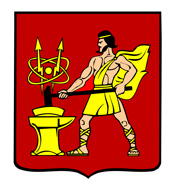 АДМИНИСТРАЦИЯ ГОРОДСКОГО ОКРУГА ЭЛЕКТРОСТАЛЬМОСКОВСКОЙ ОБЛАСТИПОСТАНОВЛЕНИЕ17.10.2022 № 1191/10О внесении изменений в перечень муниципального имущества для предоставления в аренду на долгосрочной основе субъектам малого и среднего предпринимательстваВ соответствии с частью 4.1 статьи 18 Федерального закона от 24.07.2007 № 209-ФЗ  «О развитии малого и среднего предпринимательства в Российской Федерации», Администрация городского округа Электросталь Московской области ПОСТАНОВЛЯЕТ:1. Внести изменения в перечень муниципального имущества для  предоставления в аренду на долгосрочной основе субъектам малого и среднего предпринимательства в городском округе Электросталь Московской области, утвержденный постановлением Администрации городского округа Электросталь Московской области от 23.08.2013 № 644/8, и изложить его в новой редакции, согласно приложению к настоящему постановлению.          2. Опубликовать настоящее постановление в газете «Официальный вестник» и разместить на официальном сайте городского округа Электросталь Московской области.         3. Настоящее   постановление   вступает  в  силу  после  его официального опубликования.4. Контроль за исполнением настоящего постановления возложить на заместителя Главы Администрации городского округа Электросталь Московской области Лаврова Р.С.Глава городского округа                                                                                        И.Ю. ВолковаПриложение к постановлению Администрации городского округа Электросталь Московской областиот 17.10.2022 № 1191/10Перечень муниципального имуществадля предоставления в аренду на долгосрочной основе субъектам малого и среднего предпринимательства в городском округе Электросталь Московской области№ п/пНаименование имуществаАдрес (местоположение)Общая площадь (кв. м)НазначениеКадастровый номер1.Нежилое помещениег. Электросталь,ул. Тевосяна, д. 35 «А», пом. 0130,7Нежилое помещение50:46:0020404:5682.Нежилое помещениег. Электросталь,ул. Юбилейная, д. 15, этаж 1, пом. 02, поз. 2,4-616,7Нежилое помещение50:46:0000000:156463.Нежилое помещениег. Электросталь,ул. Горького, д. 20, пом.1448,7Нежилое помещение50:46:0020405:2004.Земельный участокМосковская область, городской округ Электросталь, вблизи деревни Бабеево244 585,0ВРИ: Для ведения подсобного сельского хозяйства50:16:0502056:1055.Земельный участокМосковская область, городской округ Электросталь, ул. Горького1 356,0ВРИ: склады50:46:0000000:364736.Нежилое помещениеМосковская область, г. Электросталь, пр. Южный, д. 11, корпус1, пом. 4232,9Нежилое помещение50:46:0030102:23177.Нежилое помещениеМосковская область, Ногинский район, Ногинск-5, в/г 1806,5Нежилое здание50:16:0704011:189